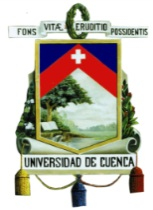 UNIVERSIDAD DE CUENCAFACULTAD DE CIENCIAS MÉDICASCONVOCATORIA A CONCURSO DE MÉRITOSLa Señora Rectora de la Universidad de Cuenca, a través de la Dirección de Talento Humano, convoca a los concursos de Méritos para el ingreso de Docentes Ocasionales para la Facultad de Ciencias Médicas de la Universidad de Cuenca, conforme el siguiente detalle:Las inscripciones se recibirán en la secretaría de la Facultad de Ciencias Médicas en el horario de 08h00 a 13h00 hasta el día 14 de septiembre del 2021, y deberán presentar la siguiente documentación, de conformidad al Art. 28 y 42 del Reglamento Interno de Carrera y Escalafón del Profesor e Investigador de la Universidad de Cuenca:a) Solicitud firmada por el peticionario o por una persona con poder suficiente, dirigida a la Rectora de la Universidad de Cuenca, en papel sellado universitario, indicando el área o asignatura de concurso, enumerando los documentos que acompaña y señalando domicilio, teléfono y dirección de correo electrónico para las notificaciones.b) Original o copia certificada del título profesional de tercer nivel, exigido en la convocatoria, reconocido por la SENESCYT que acredite su formación.c) Original o copia certificada del título de maestría o PhD afín al área del concurso; o el título sustitutorio o certificado emitido por la IES y reconocido por la SENESCYT que acredite su formación.d) Constancia impresa del registro de los títulos en la SENESCYT.e) Copia de cédula de identidad o pasaporte. La puntuación y calificación de méritos se realizará de conformidad a lo dispuesto en el Artículo 65* del Reglamento Interno de Carrera y Escalafón del profesor e investigador de la Universidad de Cuenca, para lo cual el aspirante deberá presentar original o copia certificada de los documentos. Nota: El triunfador del concurso se sujetará a la dedicación, horario e inicio de actividades de acuerdo a las necesidades institucionales planificadas por la Facultad y la UniversidadLas bases del concurso están disponibles en la página web de la Universidad de Cuenca *Mayor información se proporcionará en la secretaría de la Facultad ubicada en la Avenida 12 de abril. (Campus Paraíso)								                         	                                     Cuenca, 07 de septiembre de 2021 Econ. Verónica Abril Calle, DIRECTORA DE TALENTO HUMANO.NoCARRERA O PROGRAMA DE INVESTIGACIÓNCATEGORÍADEDICACIÓN              TC-40 H                              MT-20 H                                TP-< 20 HREQUISITOS ACADÉMICOS TÍTULOS: TERCER NIVEL y CUARTO NIVEL:ASIGNATURADISTRIBUTIVO Y ACTIVIDADES ASIGNADAS POR EL H. CONSEJO DIRECTIVOR.M.UPARTIDA1MEDICINA/NUTRICIÓN Y DIETÉTICAProfesor ocasionalMT - 24HDOCTOR/A EN MEDICINA Y CIRUGÍA O MÉDICO/A CON ESPECIALIDAD, MAESTRÍA O PHD EN BIOESTADÍSTICA O ÁREAS AFINES.BIOESTADÍSTICA 1 Y METODOLOGÍA DE LA INVESTIGACIÓN/ HERRAMIENTAS DE LA COMUNICACIÓN E INVESTIGACIÓN21 horas de docencia (teoría y prácticas), 2 horas de preparación y evaluación y 1 hora de reunión de la unidadMaestría. RMU $ 1.200,00PHD RMU $1.950,00 (conforme normativa legal)Fondos delPlantel parapagos deremuneraciones2MEDICINAProfesor ocasionalTP - 17HDOCTOR EN MEDICINA Y CIRUGÍA O MÉDICO/A CON ESPECIALIDAD, MAESTRÍA O PHD EN ANATOMÍA PATOLÓGICA PATOLOGÍA ESTRUCTURAL14 horas de docencia (teoría y práctica), 2 horas de preparación y evaluación y 1 hora de reunión de unidadMaestría. RMU $ 850,00PHD RMU $1.381,25 (conforme normativa legal)Fondos delPlantel parapagos deremuneraciones3MEDICINAProfesor ocasionalTP - 15HDOCTOR EN MEDICINA Y CIRUGÍA O MÉDICO/A CON ESPECIALIDAD, MAESTRÍA O PHD EN INFECTOLOGÍAINFECTOLOGÍA12 horas de docencia (teoría y prácticas), 2 horas de preparación  y evaluación y 1 hora de reunión de unidadMaestría. RMU $ 750,00PHD RMU $1.218,75(conforme normativa legal)Fondos delPlantel parapagos deremuneraciones4MEDICINA Profesor ocasionalTP-15 horasDOCTOR EN MEDICINA Y CIRUGÍA O MÉDICO/A CON ESPECIALIDAD, MAESTRÍA O PHD EN DERMATOLOGÍADERMATOLOGÍA12 horas de docencia (teoría y práctica), 2 horas preparación y evaluación y 1 hora de reunión de unidadMaestría. RMU $ 750,00PHD RMU $1.218,75(conforme normativa legal)Fondos delPlantel parapagos deremuneraciones5MEDICINAProfesor ocasionalTP-17 horasDOCTOR EN MEDICINA Y CIRUGÍA O MÉDICO/A CON ESPECIALIDAD, MAESTRÍA O PHD EN GASTROENTEROLOGÍAGASTROENTEROLOGÍA14 horas de docencia (teoría y práctica), 2 horas de preparación y evaluación y 1 hora de reunión de unidadMaestría. RMU $ 850,00PHD RMU $1.381,25 (conforme normativa legal)Fondos delPlantel parapagos deremuneraciones6MEDICINAProfesor ocasionalTP-15 horasDOCTOR EN MEDICINA Y CIRUGÍA O MÉDICO/A EN EPIDEMIOLOGÍA O SALUD PÚBLICA O ÁREAS AFINESEPIDEMIOLOGÍA12 horas de docencia (teoría y práctica), 2 horas de preparación y evaluación y 1 hora de reunión de unidadMaestría. RMU $ 750,00PHD RMU $1.218,75(conforme normativa legal)Fondos delPlantel parapagos deremuneraciones7MEDICINAProfesor ocasionalTP-15 horasDOCTOR/A EN MEDICINA Y CIRUGÍA O MÉDICO/A CON ESPECIALIDAD, MAESTRÍA O PHD EN PSIQUIATRÍAPSIQUIATRÍA12 horas de docencia (teoría y práctica), 2 horas de preparación y evaluación y 1 hora de reunión de unidadMaestría. RMU $ 750,00PHD RMU $1.218,75(conforme normativa legal)Fondos delPlantel parapagos deremuneraciones8MEDICINA /ENFERMERÍAProfesor ocasionalMT- 24 horasDOCTOR EN MEDICINA Y CIRUGÍA O MÉDICO/A CON ESPECIALIDAD, MAESTRÍA O PHD EN BIOLOGÍA O ÁREAS AFINESBIOLOGÍA12 horas de docencia (teoría y prácticas Medicina), 8 horas de docencia (teoría y prácticas Enfermería), 3 horas de preparación y evaluación y 1 hora reunión de unidadMaestría. RMU $ 1.200,00PHD RMU $1.950,00 (conforme normativa legal)Fondos delPlantel parapagos deremuneraciones9NUTRICIÓN Y DIETÉTICAProfesor ocasionalMT-20 horasLICENCIADO EN NUTRICIÓN Y DIETÉTICA CON MAESTRÍA AFÍN AL CONCURSO EVALUACIÓN DEL ESTADO NUTRICIONAL II/ NUTRICIÓN Y ACTIVIDAD FÍSICAEvaluación del estado nutricional II 8 horas, Nutrición y actividad física 8 horas, preparación y evaluación 3 horas, unidad académica 1 horaMaestría. RMU $ 1.000,00PHD RMU $1.625,00 (conforme normativa legal)Fondos delPlantel parapagos deremuneraciones10NUTRICIÓN Y DIETÉTICAProfesor ocasionalMT-20 horasLICENCIADO EN NUTRICIÓN Y DIETÉTICA O MÉDICO CON MAESTRÍA, O ESPECIALIDAD EN NUTRIOLOGÍA O PHD EN ÁREAS AFÍN AL CONCURSONUTRICIÓN ESPECIALIZADA Y ADMINISTRATIVA/GERENCIA EN NUTRICIÓN Y DIETÉTICANutrición especializada y administrativa 8 horas, gerencia en nutrición y dietética 6 horas, preparación y evaluación 5 horas, unidad académica 1 horaMaestría. RMU $ 1.000,00PHD RMU $1.625,00 (conforme normativa legal)Fondos delPlantel parapagos deremuneraciones11NUTRICIÓN Y DIETÉTICA/FISIOTERAPIAProfesor ocasionalMT-21 horasBIOQUÍMICO, MÉDICO CON ESPECIALIDAD EN NUTRICIÓN Y DIETÉTICA O PHD EN ÁREAS AFÍN AL ÁREA DE CONCURSOQUÍMICA DE LOS ALIMENTOS Y BIOQUÍMICA IQuímica de los alimentos 8 horas de docencia, Bioquímica I, 8 horas de docencia, 3 horas de preparación y evaluación y 2 horas de reunión de unidad (1 hora por carrera)Maestría. RMU $ 1.050,00PHD RMU $1.706,25 (conforme normativa legal)Fondos delPlantel parapagos deremuneraciones12FONOAUDIOLOGÍAProfesor ocasionalMT-24 horasLICENCIADO EN FONOAUDIOLOGÍA, CON MAESTRÍA O PHD  AFÍN AL ÁREA DE CONCURSOLENGUAJE Y COMUNICOLOGÍA TRASTORNOS DEL APRENDIZAJE INTERVENCIÓN FONOAUDIOLÓGICA IINTERVENCIÓN FONOAUDIOLÓGICA IIITRASTORNOS DE LA VOZ3 horas de docencia para Lenguaje y Comunicología, 3 horas de docencia para trastornos de aprendizaje, 5 horas de docencia para intervención fonoaudiológica I, 3 horas de docencia para Intervención Fonoaudiológica III, 6 horas de docencia para trastornos de la voz preparación didáctica, 3 horas de preparación y evaluación y 1 hora de reunión de unidadMaestría. RMU $ 1.200,00PHD RMU $1.950,00 (conforme normativa legal)Fondos delPlantel parapagos deremuneraciones13FONOAUDIOLOGÍAProfesor ocasionalTC- 40 horasLICENCIADO EN FONOAUDIOLOGÍA, CON MAESTRÍA  AFÍN AL ÁREA DE CONCURSOTERAPÉUTICA FONOAUDIOLÓGICA EN TRASTORNOS NEUROMOTORES ADMINISTRACIÓN FONOAUDIOLÓGICARELACIÓN DE LA CLÍNICA CON LA TERAPÉUTICA IIINTERVENCIÓN FONOAUDIOLÓGICA IINTERVENCIÓN FONOAUDIOLÓGICA IIITRASTORNOS DE LA AUDICIÓN/TRASTORNOS DE LA VOZ (TUTORÍAS)6 horas de docencia para Terapéutica Fonoaudiológica en Trastornos Neuromotores, 3 horas en Administración Fonoaudiológica, 3 horas para Relación de la Clínica con la Terapéutica II, 4 horas para Intervención Fonoaudiológica I, 4 horas para Intervención Fonoaudiológica III, 7 horas para Trastornos de la Audición/trastornos de la voz (tutorías), 8 horas de preparación y evaluación, 1 hora de reunión de unidad, 4 horas otras actividades encomendadas.Maestría. RMU $ 2.000,00PHD RMU $3.250,00 (conforme normativa legal)Fondos delPlantel parapagos deremuneraciones14IMAGENOLOGÍA Y RADIOLOGÍAProfesor ocasionalTP-11 horasMÉDICO/A CON ESPECIALIDAD, MAESTRÍA O PHD EN MEDICINA NUCLEARMEDICINA NUCLEARMedicina nuclear 8 horas, planificación y evaluación 2 horas, unidad académica 1 horaMaestría. RMU $ 550,00PHD RMU $893,25 (conforme normativa legal)Fondos delPlantel parapagos deremuneraciones